188 ЛЕТ ИСТОРИИ: ОТ ГУБЕРНСКОГО СТАТИСТИЧЕСКОГО КОМИТЕТА ДО ВЛАДИМИРСТАТАЗарождение российской статистики пришлось на XIX век, когда происходил период подъема общественной, научной и культурной жизни Российского государства. В тот период остро обозначилась необходимость полноты сведений о населении, фабриках, заводах, ремеслах и сельхозугодьях. От наличия этой информации зависела организация налогообложения, решение хозяйственных и военных задач и многих других вопросов жизнедеятельности страны. Поэтому во всех губернских городах начали учреждаться статистические комитеты под председательством гражданских губернаторов. Владимирский губернский статистический комитет был образован одним из первых 
в стране – 28 апреля 1835г. (15 апреля по старому стилю). Его возглавил губернатор 
Степан Федорович Паскевич. Комитет относился к Министерству внутренних дел, а в своей деятельности руководствовался циркулярами Центрального статистического комитета. 
На комитет возлагалась ответственность в собирании «точных статистических сведений 
о количестве и качестве земель, народонаселении и производственных сил…, в поверке и обработке этих сведений…», а также «подробных описаний губерний и областей… городов и… местностей… в отношении топографическом, историческом, промышленном, торговом, сельскохозяйственном и проч., и об издании трудов своих в свет».Наряду с отчетами Владимирский губернский статистический комитет периодически готовил издания: «Памятные книжки Владимирской губернии», «Владимирские календари», которые до сих пор являются ценным источником местной истории. Помимо учета, первостепенными направлениями его деятельности стала организация всероссийских переписей: населения, промышленности, сельского хозяйства. К 1853 году статистические комитеты были образованы в 33 из 49 губерний России. С тех пор статистический комитет претерпел множество изменений: он был несколько раз переименован, переходил в подчинение различных государственных структур и только 
в 2004 году получил свое современное название – Территориальный орган Федеральной службы государственной статистики по Владимирской области (Владимирстат). Сегодня Владимирстат является одним из территориальных органов в системе Росстата. В своей основной деятельности руководствуется принципом формирования объективной статистической информации, которая используется для принятия самых разнообразных решений на различных уровнях экономического управления. 
Владимирстат осуществляет функции по сбору и обработке первичных статистических и административных данных для формирования официальной статистической информации 
о социальных, экономических, демографических, экологических и других общественных процессах во Владимирской области и предоставления ее Федеральной службе государственной статистики, органам государственной власти Владимирской области, органам местного самоуправления, организации и гражданам.Владимирстат – это уникальный банк данных, имеющий обширные фонды самой разнообразной статистической информации. Количество наблюдаемых характеристик 
в экономике и в социальной сфере год от года увеличивается. Взаимодействие с населением проходит в режиме реального времени через различные наблюдения и обследования.Сегодня в статистике 33 региона работают около 200 человек, а подразделения функционируют практически во всех муниципальных районах. Сотрудники ведомства, 
в основном, имеют высшее экономическое образование и отдали своей работе больше двадцати пяти лет. Больше 90% из них – женщины.Специалисты осуществляют статистический учет, опираясь на современную методологическую и технологическую базу. Благодаря этому из первичных данных складывается полная картина состояния и развития экономической, социальной и демографической сферы 33 региона. Значительная часть огромных информационных ресурсов находится в свободном доступе на сайтах Владимирстата и Росстата.В этот праздничный для нас, статистиков, день мы в первую очередь хотим поблагодарить жителей области, которые, встречая интервьюеров Владимирстата, достоверно отвечают на вопросы наших анкет, помогая формировать актуальную картину современной жизни. Впереди у нас еще много обследований и переписей. Желаем всем сотрудникам крепкого здоровья, благополучия, удачи и успехов 
в решении стоящих перед коллективом задач. Мы дорожим историей Владимирстата и вкладом, который внесли в развитие Владимирской области и российской государственной статистики.Контактная информация: Захарова Ольга Викторовнаспециалист Владимирстата по взаимодействию со СМИтел. (4922) 773041, 773042 (доб.0409); моб. 89157653471mailto: P33_ZaharovaOV@gks.ruВладимирстат в соцсетях: https://vk.com/vladimirstat, https://ok.ru/group/70000001222528При использовании материалов Территориального органа Федеральной службы государственной статистики по Владимирской области в официальных, учебных или научных документах, а также в средствах массовой информации ссылка на источник обязательна.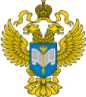 ТЕРРИТОРИАЛЬНЫЙ ОРГАН ФЕДЕРАЛЬНОЙ СЛУЖБЫ ГОСУДАРСТВЕННОЙ СТАТИСТИКИ ПО ВЛАДИМИРСКОЙ ОБЛАСТИТЕРРИТОРИАЛЬНЫЙ ОРГАН ФЕДЕРАЛЬНОЙ СЛУЖБЫ ГОСУДАРСТВЕННОЙ СТАТИСТИКИ ПО ВЛАДИМИРСКОЙ ОБЛАСТИ  28  апреля 2023 г.  28  апреля 2023 г.Пресс-выпуск